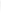 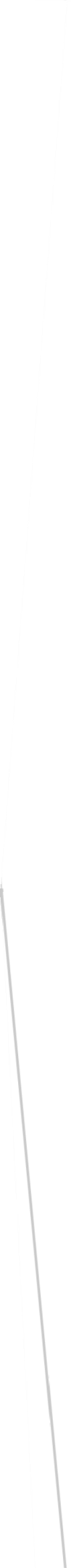 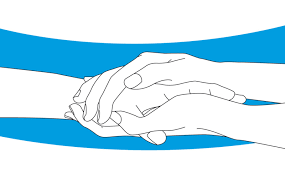 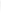 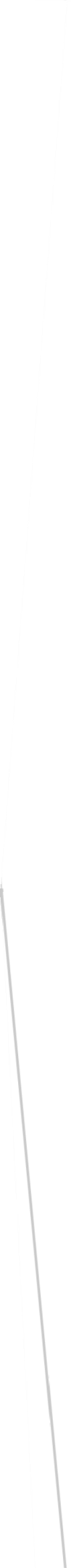 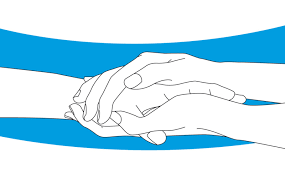 Mini poradnik dla RodzicówPowrót dzieci do szkoły po dłuższej nieobecności wywołuje u nich różne emocji. Czasami jest to trudny moment i wiąże się z dużymi zmianami. Warto zadbać   o   odpowiednie   wsparcie, by dziecko z ufnością wróciło do szkoły. Wsparcie to mogą zaoferować znaczące dla dziecka osoby dorosłe – rodzice, opiekunowie i nauczyciele.Co możemy zrobić, by wesprzeć swoje dziecko w tych dniach?Rodzicu, zadbaj o siebie. Najlepszą pomoc i wsparcie zaoferujesz swojemu dziecku, gdy będziesz w dobrej kondycji psychofizycznej. Pamiętaj o „naładowaniu akumulatorów”, bo bez tego nie będziesz miał energii do działania. Odpoczywaj po pracy, a energię ładuj przed pracą. Pamiętaj, że dziecko jest świetnym obserwatorem i nie uwierzy w dobre rady, jeśli Ty ich nie stosujesz w swoim życiu. Jeśli sam stresujesz się powrotem Twojego dziecka do szkoły porozmawiaj ze specjalistą. Nie obawiaj się pytać    i szukać pomocy. Dasz tym samym sygnał dziecku, co robić, gdy przychodzi trudna sytuacja.JAK WSPIERAĆ DZIECI W POWROCIE DO SZKOŁY?Zadbaj o czas na rozmowęStwórz warunki do spokojnej rozmowy z dzieckiem, o jego odczuciach związanych z powrotem do szkoły, radościach, obawach lub  planach.  Staraj  się  na początku słuchać, a rad udzielaj gdy dziecko o nie prosi lub ich oczekuje. Czasem wystarczy samo podzielenie  się  obawami  (jeśli  się   pojawią), by zmalały i nie wywoływały już tyle strachu. Rozmawiaj z dzieckiem szczerze i otwarcie. Otwórz się na to co ma do powiedzenia. Nie zaprzeczaj jego emocjom, słuchaj i okazuj zrozumienie. Zapytaj jak możesz pomóc.Szukaj pozytywówStaraj się razem z dzieckiem znajdywać pozytywy w powrocie do szkoły oraz w codziennych zdarzeniach. Pomocna może być Lista Pozytywów- tego co dobrego czeka uczniów po powrocie. Porozmawiaj z dzieckiem o jego zainteresowaniach (np. piłka nożna, chór…..), osiągnięciach, mocnych stronach, o tym jak spędzało przed pandemią  w szkole czas. Wskaż też dziecku, czego nauczyło się podczas pandemii – wbrew pozorom niektóre dzieci stały się np. bardziej samodzielne.Założenie „różowych okularów” będzie przykładem dla dziecka, w jaki sposób można interpretować codzienne sytuacje.Zaakceptuj przeżywane przez dziecko emocjeDzieci, aby dobrze mogły radzić sobie z emocjami potrzebują czasu, by ich układ nerwowy dojrzał oraz wsparcia rodzica i otoczenia. Szanowanie emocji dziecka i pozwolenie na ich przeżywanie, da mu świadomość samego siebie, pokaże że jego uczucia są ważne, co naturalnie będzie wzmacniać poczucie własnej wartości. Dzięki temu Twoje dziecko będzie wierzyć w siebie i swoje super moce, co przełoży się na jego funkcjonowanie w szkole.Jeśli Twoje dziecko tego potrzebuje, pomóż mu w  nazywaniu  emocji  i   szukaniu   sposobu   na poradzenie sobie z  napięciem.  Opowiedz co Ci pomaga np. książka, muzyka, gra, sport, spacer. Zapytaj też o pomysły swoje dziecko.Bądź cierpliwy i wyrozumiałyDaj dziecku czas na przyzwyczajenie się do nauki w szkole. Po tak długiej przerwie dziecko może mieć trudności z koncentracją i skupieniem  uwagi na lekcjach, co może  przełożyć  się  na wyniki  w nauce. Nie stawiaj dziecku zbyt wygórowanych wymagań, nie oczekuj samych piątek.WSPIERAJ, DOCENIAJ, CHWAL.Dobry plan i organizacjaNauka zdalna zmieniła rytm dnia niejednego ucznia. Warto zadbać o powrót do planu dnia sprzed pandemii, ze stałymi punktami dotyczącymi godzin przeznaczonych na naukę, odpoczynek, położenie się do  łóżka. W  pierwszych dniach po  powrocie do  szkoły  pomóż dziecku w  pakowaniu się i kompletowaniu potrzebnych przyborów. Pomóż mu też w organizowaniu sobie odrabiania lekcji i uczeniu się. Nie powinno również zabraknąć miejsca na ruch na świeżym powietrzu, który jest sprawdzoną formą relaksu i odpoczynku po dniu spędzonym w szkole.Bądź uważnyObserwuj dziecko i jego potrzeby. Pytaj je o to, czego potrzebuje i ucz rozpoznawania zmęczenia i napięcia emocjonalnego. Jeśli zaobserwujesz niepokojące zmiany w jego nastroju /zachowaniu zgłoś się do specjalisty (psychologa/pedagoga) – w Szkole bądź Poradni Psychologiczno - Pedagogicznej.Kiedy warto poprosić specjalistę o pomoc: gdy zauważasz nagłą zmianę w funkcjonowaniu dziecka: rozdrażnienie, wybuchy złości, wycofanie, izolowanie się, obniżony nastrój; gdy zauważasz u dziecka brak motywacji lub brak wiary w siebie; gdy u dziecka pojawiają się symptomy somatyczne (ze strony ciała); gdy nauczyciele sugerują wizytę u specjalisty; gdy Ty lub Twoje dziecko odczuwacie niepokój, z którym nie możecie sobie poradzić dotychczas stosowanymi sposobami; gdy nie wiesz jak pomóc dziecku w rozwiązywaniu trudności związanych z nauką lub relacjami w szkole.Gdzie jeszcze można szukać pomocy: Bezpłatny telefon zaufania dla dzieci i młodzieży Tel. 116 111 (czynny codziennie od 12:00 do 02:00) https://116111.pl/napisz Dziecięcy Telefon Zaufania Rzecznika Praw DzieckaTel. 800 12 12 12 (czynny od poniedziałku do piątku w godz. 8.15 – 20) Całodobowa bezpłatna infolinia dla dzieci, młodzieży, rodziców i nauczycieli Tel. 800 080 222 (czynna całodobowo) https://www.forumprzeciwdepresji.pl/forum/Ogranicz czas przed ekranemBadania wskazują, że dzieci dużo czasu spędzają przed ekranami, w ostatnim czasie doszły również lekcje online. W niektórych domach, w dobie „home office” brakowało czasu na wspólne chwile i dbanie o relacje. To połączenie mogło sprawić, że Twoje dziecko bardziej przywykło do ekranów, co może w przyszłości skutkować uzależnieniem. Nowe technologie same w sobie nie są złem.Stają się jednak zagrożeniem, kiedy zarówno my, jak i dzieci korzystamy z nich w sposób nieograniczony. Jak zatem działać, by oderwać dziecko od wszechobecnych ekranów? na początek ustal zasady ekranowe dla wszystkich; staraj się organizować dziecku ciekawe wyzwania, zadania i gry (nie związane z technologią komputerową) i kiedy możesz, bierz w nich udział; rozmawiaj z dzieckiem o tym czym jest cyfrowy świat i tłumacz jak się w nim poruszać.Gramy do jednej bramkiWspółpracujmy ze sobą, bądźmy otwarci, grajmy do jednej bramki. Wszyscy (rodzice, nauczyciele, specjaliści) mamy jeden CEL - jest nim pomoc dzieciom w odnalezieniu się w szkolnej rzeczywistości.Czas na odpoczynekZadbaj o czas na odpoczynek i relaks. Zmiany bywają stresujące. Nawet jeśli są to zmiany pozytywne i dziecko  chce  wracać  do  szkoły, jego  układ nerwowy  pracuje  intensywniej. Potrzeba snu  i odpoczynku może być więc większa niż dotychczas.Pamiętajcie o hobbyZarezerwujcie z dzieckiem czas na rozwijanie pasji i zainteresowań. To bardzo ważny element codziennego życia – poprawia nastrój, odwraca uwagę od trudności i jest szansą na doznawanie przyjemnych uczuć.Zadbaj o siebieTak jak wspominałyśmy na początku, aby dobrze dbać o dzieci i relacje wokół, my sami powinniśmy czuć się zaopiekowani. Brzmi prosto, jednak jak zadbać o siebie, kiedy żyjemy w czasach ciągłej niepewności, obowiązki się piętrzą, a nam nikt nie pokazał, jak znajdować czas na swoje przyjemności? Na początek wygospodaruj nawet najkrótszy czas tylko dla siebie: na wypicie kawy, krótki spacer, sport, obejrzenie ulubionego filmu. Pamiętajmy, że rodzicielstwo jest wspaniałe, ale to nie jest ciągłe ustępowanie i rezygnowanie ze swoich potrzeb. Ponadto dzieci często chcą współdziałać, pomagać i mieć swój wkład w dobrą relację. Dodatkowo odmawiając dziecku z szacunkiem, uczysz go jak asertywnie może odmówić innym, by bronić swoich potrzeb i granic.W tym szczególnym czasie życzymy Państwu POWODZENIA 